	   Sunday, November 16, 2014	   Monday, November 17, 2014	   Tuesday, November 18, 2014	   Wednesday, November 19, 2014	   Thursday, November 20, 2014	   Friday, November 21, 2014	   Saturday, November 22, 20146:00AMHome Shopping  Shopping program.G6:30AMGadget Geeks (R)    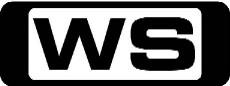 Colin, Tom and Charles design a dating machine to help a single woman pick out Mr. Right, and invent a new children's toy for a toy- shop owner.PG7:30AMHome Shopping  Home ShoppingG8:00AMHome Shopping  Shopping program.G8:30AMHome Shopping  Shopping program.G9:00AMHome Shopping  Shopping program.G9:30AMConstruction Zone: Sea Launch (R)    In Berlin, a construction team races to finish the largest train station in Europe. To meet this deadline, can they get this daring plan to work?PG10:00AMDisaster Earth: Earthquake in Central United States (R)    Scientists now believe that the day a devastating earthquake will hit a major American city and wipe it off the map could be imminent.PG11:00AMAround The World In 80 Ways: 2 Fast, 2 Luxurious    Dennis and Rob start off with a bang on one of the world's fastest roller coasters the Formula Rossa in Ferrari World Abu Dhabi.PG12:00PMKings of Construction: JFK - Jet Blue Airlines Terminal (R)    Examine the construction of the Jet- Blue Terminal at JFK Airport  - a low cost, no frills project that will have the fastest access air terminal in the world: 30 minutes from curb to plane.PG1:00PMExtreme Engineering: Venice Flood Gates (R)    Examine the extraordinary efforts by engineers to control flooding in Venice by installing a series of floodgates at the three entrances to the surrounding lagoon.PG2:00PMSeven's V8 Supercars 2014: Phillip Island 'CC'    Details TBC3:00PMNFL Game Day    A recap of all the previous week's NFL action.PG3:30PMSound FX: Best Of: Jerome Bettis    They called Jerome Bettis 'The Bus' because when he ran the ball, he carried multiple defenders on his back. Like a bus ride. Still ranking 6th all-time in rushing yards he was an absolute powerhouse.PG4:00PMJust Shoot Me!: The Assistant (R) 'CC'  Maya struggles with her incompetent assistant, but is unsure whether to fire her. Nina is invited to debate against a feminist leader on TV so Elliot and Dennis conspire to sabotage her.PG4:30PMMinute To Win It (R) 'CC'    Seven's massive new family-friendly game show has contestants competing in off-the-wall games for the chance to win one million dollars!G5:30PM7Mate Sunday Night Movie: Mars Needs Moms (R) 'CC' (2011)    A young boy is on a quest to save his mum from Martians - a wild adventure involving hiding on a spaceship, navigating an elaborate, multi-level planet and taking on the alien leader. Starring SETH GREEN, DAN FOLGER, JOAN CUSACK, ELISABETH HARNOIS and MINDY STERLING.PG  (V,H)7:30PM7Mate Sunday Night Movie: Cirque Du Freak: The Vampire's Assistant (R) 'CC' (2009)    A teenager leaves his normal life to become an immortal vampire, but finds that existence as a member of the undead is filled with more challenges, suspense and fun than he ever thought possible. Starring JOHN C REILLY, CHRIS MASSOGLIA, SALMA HAYEK, JOHN HUTCHERSON and KEN WATANABE.PG  (V,H,L)9:45PM7Mate Sunday Night Movie: Basic Instinct (R) (1992)    Michael Douglas stars as Detective Nick Curran, who investigates a brutal murder, where the suspect is a beautiful and manipulative seductress. Starring MICHAEL DOUGLAS, SHARON STONE, GEORGE DZUNDZA, JEANNE TRIPPLEHORN and DENIS ARNDT.AV12:30AM1000 Ways To Die: Dead Before They Know It / Stupid Is As Death Does (R)    A man injects fresh blood to beat a drug test but the blood is cold and shuts down his heart. A gamer plays for 60 straight hours, suddenly stands up and drops dead from clots in his heart and lungs.AV  (V,D)1:30AM1000 Ways To Die: Better Them Than Us / Killing Them Softly (R)    A man is caught dealing out of an ice cream truck; flees, crashes and punctures his heart. Meanwhile, a scammer gets raided and hides, but when the door is busted in the coathook pierces his skull.AV  (V,D)2:30AMKings of Construction: JFK - Jet Blue Airlines Terminal (R)    Examine the construction of the Jet- Blue Terminal at JFK Airport - a low cost, no frills project that will have the fastest access air terminal in the world: 30 minutes from curb to plane.PG3:30AMExtreme Engineering: Venice Flood Gates (R)    Examine the extraordinary efforts by engineers to control flooding in Venice by installing a series of floodgates at the three entrances to the surrounding lagoon.PG4:30AMConstruction Zone: Sea Launch (R)    In Berlin, a construction team races to finish the largest train station in Europe. To meet this deadline, can they get this daring plan to work?PG5:00AMNFL: Week 11: Philadelphia at Green Bay    **LIVE**Details TBC8:30AMNFL: Week 11: Detroit at Arizona    **LIVE**Details TBC11:30AMSound FX: Best Of: Aaron Rodgers    One of the most consistently accurate playmakers in the NFL, Aaron Rodgers stat lines seem unreal. But he does it over and over, again and again. Green Bay's superstar QB is mic'd up for Sound FX.12:00PMDream Car Garage (R)    This motoring series showcases the latest exotic cars, test drives and vintage collectables from museums and the rich and famous, and also includes unbelievable auto restorations.PG12:30PMNFL: Week 11: New England at Indianapolis    **LIVE**Details TBC3:30PMDream Car Garage (R)    This motoring series showcases the latest exotic cars, test drives and vintage collectables from museums and the rich and famous, and also includes unbelievable auto restorations.PG4:00PMPimp My Ride: Maxima Station Wagon / Volkswagen Baja (R) 'CC'  He's 21, he's a D.J. and he rolls in a '84 Nissan Maxima. That's right, Ezra drives a station wagon. After checking out the broken headlights, ripped up seats and bungee-rope fastened bumper, X is a little fazed.PG5:00PMMuscle Car: Red Sled Steering, Clutch And Air Ride (R)    Rick and Tommy finish Red Sled's steering, clutch and Air Ride systems. Learn how to rebuild a starter.G5:30PMXtreme 4x4: Loctit: 'Nominate A Hero' UTV Giveaway (R)    We upgraded an '07 Yamaha 660 Rhino from  top to bottom with aftermarket upgrades including long travel suspension, performance exhaust, wheels, tires, lights, seats and winch. Now we'll give it away!PG6:00PMHorsepower TV: '55 Chevy Turbo Big Block (R)    After building a super chassis for their new Bel Air build up, Joe and Mike add the latest turbo technology to the classic shoebox car.PG6:30PMSeinfeld: The Airport (R) 'CC'    On a flight home, Jerry parties in first class with a beautiful woman while Elaine suffers in a cramped coach seat next to a fat man.PG7:00PMSeinfeld: The Pick (R) 'CC'    Elaine is mortified when she accidentally reveals a bit too much décolletage on her Christmas card and Kramer is asked to pose for a risqué underwear advertisement.PG7:30PMSeinfeld: The Visa (R) 'CC'    Jerry takes pity on a poor foreigner whose immigration papers were mistakenly left in his mailbox. And Kramer returns from his fantasy baseball camp after punching out his idol Mickey Mantle.PG8:00PMSeinfeld: The Movie (R) 'CC'    Jerry is frustrated in his attempts to squeeze in two comedy appearances on opposite sides of town while shadowed by a pesky fellow comedian.PG8:30PMPawn Stars: Back Room Brawl / Fortune In Flames (R) 'CC'    The gang are presented with a mysterious pocket-sized sundial believed to be from the 16th Century, complete with a concealed secret inside.  Will they be able to uncover the mystery?PG9:30PMAmerican Restoration: Secret Fan / Anchors Away (R)    It's a race to the finish line for Rick and his team when a client comes in with a 1960's go-kart. Then Rick and crew get their feet wet when a 1952 powerboat ride splashes into the shop.PG10:30PMCash Cowboys: Diggin Deep    **NEW EPISODE**The Pickers travel to Quebec and uncover come hidden treasures. The guys pick at an old friend's bar, and are surprised when some uninvited pickers come calling.PG11:30PMSportsFan Clubhouse    Monday and Thursday nights in the SportsFan Clubhouse, Bill Woods is joined by some of the biggest names in sport and entertainment for a lively hour in sports news, views and social media.PG12:30AMWWE Afterburn    Host Scott Stanford brings you all the latest news and information on your favorite SmackDown! superstars; plus, recent SmackDown! matches.M1:30AMAll Worked Up (R)    Repo man Ron gets pushed to the limit by a gang of unruly bikers and process server Byran is unwillingly forced into a street fight be an outraged restaurateur.M2:00AMAll Worked Up (R)    Repo man Ron has to lean on his boy scouts training when Bobby gets head-butted by a wild woman and luxury repo agent Mike tries to take a top of the line Ferrari from an entitled young hepcat.M2:30AMScare Tactics: Toilet Full Of Scary / Desert Cult Trailer Attack / Wrath Of The Mummy / Juvenile Justice (R)  An unsuspecting plumber is preyed upon by a cross-dressing lunatic with a dark secret. Workers handling ancient Egyptian artifacts inadvertently awaken a vengeful mummy.M3:00AMScare Tactics: Slaughterhouse Of Horror / Porn Dorm Massacre / Desert Burial / Walk-In Portal (R)  A one-armed man is out for revenge when he returns to the butcher shop that mangled him. A seemingly normal house turns paranormal when a portal to another universe opens up in the closet.M3:30AMDream Car Garage (R)    This motoring series showcases the latest exotic cars, test drives and vintage collectables from museums and the rich and famous, and also includes unbelievable auto restorations.PG4:00AMMotor Mate: Sierra - The Story (R)  Due to its revolutionary aerodynamic shape, the launch of the Ford Sierra in 1982 was heralded as a breakthrough in auto mobile design.6:00AMHome Shopping  Shopping program.G6:30AMHome Shopping  Home ShoppingG7:00AMSofia The First: The Floating Palace - Part 2 (R) 'CC'    When Oona is captured by a horrible sea monster, Sofia - with a little help from Princess Ariel - must find a way to save her and create harmony between their two worlds.G7:30AMJake And The Never Land Pirates: Jack Saves Bucky - Part 2 (R) 'CC'    Jake leads his team, including Izzy, Cubby and their parrot lookout, Skully aboard their amazing ship, Bucky, sailing from their Pirate Island hideout on a lost treasure hunt throughout Never Land.G8:00AMMickey Mouse Clubhouse: Goofy's Magical Mix-Up (R)    When Goofy the Great accidentally makes Pluto's doghouse disappear, the Clubhouse friends must track it down at Wizard Pete's enchanted castle.G8:30AMDoc McStuffins: My Huggy Valentine/ Dusty Bear (R)    When Lambie becomes jealous of Doc's new Valentine's Day toy, Doc diagnoses her with 'splitheartitis' and reassures her that no one could ever take her place.G9:00AMNBC Today 'CC' (R)    International news and weather including interviews with newsmakers in the world of politics, business, media, entertainment and sport.11:00AMSeven's V8 Supercars 2014: Phillip Island 'CC' (R)    Details TBC12:00PMSeven's V8 Supercars 2014: Phillip Island 'CC' (R)    Details TBC1:00PMMotor Mate: 2008 Trackrod & Rally GP (R)    Take a look at the 2008 Trackrod and Rally GP.2:00PMMega Hunters: Ultimate Predators (R)    Take a look at some of the most feared animals at the top of the food chain; the hunters who are prey to no other animal.M3:00PMSwamp Men: Fire Hazard (R)    While a forest fire ravages the nearby Native American cultural reserve, the staff put themselves on the line to search for injured animals and move bison to a new home.PG4:00PMPimp My Ride: Honda CRX 1987 / '72 Landcruiser (R) 'CC'  Brian's Honda CRX has scratches along its entire body, and is being held together by screws that Brian installed himself.PG5:00PMMuscle Car: Machine Shop And Shift Kit (R)    MuscleCar visits a machine shop. Tommy assembles the 455, and Rick shows how to install a shift kit.G5:30PMXtreme 4x4: Diesel Buggy Part 1 - Step By Step Design (R)    Build a buggy from scratch in part one of our super cool diesel buggy projects. Plus how to use a roll bender.PG6:00PMHorsepower TV: A Mazda On Horsepower? (R)    For the first time in their history, the HorsePower guys bring in a late model Mazda Speed 3 for a Simple air induction, computer programming upgrade.PG6:30PMSeinfeld: The Outing (R) 'CC'    When an eavesdropping college reporter mistakenly prints that Jerry and his pal George are intimate longtime companions, Jerry works overtime to prove his straightness.PG7:00PMSeinfeld: The Shoes (R) 'CC'    Jerry and George scramble to keep their feeble idea for a TV series alive when they meet with a skeptical TV executive who catches them eyeing his daughter's cleavage.PG7:30PMMythbusters: Crash & Burn / Rocketman 'CC'    **NEW EPISODE**Adam and Jamie test a classic that's been around tinsel-town since the motorcar was invented. Then Kari, Tory and Grant ramp up the spectacle, as they test a story about the world's first rocketeer.PG8:30PMMan Finds Food: Down & Dirty In Atlanta    **NEW EPISODE**Adam's in Atlanta seeking out a secret burger with southern charm, BBQ in a questionable location, an off-menu taco combining two comfort food classics, and an exclusive warehouse restaurant delicacy.PG9:00PMChow Masters: N'awlins Po'Boys    **NEW EPISODE**Chef Sam DeMarco and Hollywood director Frank Coraci scour New Orleans for the most creative, tasty and unheard of Po' Boys they can find. Featuring alligator sausage to fried chicken to seared tuna.PG9:30PMBogan Hunters UNCUT (R) 'CC'    Shazza gets dirty with some bogans at a chocolate wrestling comp in Ipswich. Then the search for Australia's Greatest Bogan has almost completed, so we look back at the finalists.MA  (L,S,N,A)10:30PMAmerica's Hardest Prisons: Tampa: Officers Under Siege    **NEW EPISODE**The powerful and popular prison series returns for a sixth season, looking at life behind bars in some of America's most notorious institutions.M11:30PMBreakout: Through The Roof (R) 'CC'    Murderer Timothy Vail escapes from Elmira Prison in New York State, by chipping a hole through the ceiling of his cell.M12:30AMSportsFan Clubhouse (R)    Monday and Thursday nights in the SportsFan Clubhouse, Bill Woods is joined by some of the biggest names in sport and entertainment for a lively hour in sports news, views and social media.PG1:30AMDetroit 1-8-7: Beaten/Cover Letter (R) 'CC'    Dark secrets play a major part in both the homicide investigations of a boxer's fiancee and the cold case of a father trying to do the right thing for his family.M2:30AMZoom TV (R)    Zoom TV explores everything that drives, flies and floats; focusing on their functions, versatility and of course, reliability.PG3:00AMMega Hunters: Ultimate Predators (R)    Take a look at some of the most feared animals at the top of the food chain; the hunters who are prey to no other animal.M4:00AMSwamp Men: Fire Hazard (R)    While a forest fire ravages the nearby Native American cultural reserve, the staff put themselves on the line to search for injured animals and move bison to a new home.PG5:00AMMotor Mate: 2008 Trackrod & Rally GP (R)    Take a look at the 2008 Trackrod and Rally GP.6:00AMHome Shopping  Shopping program.G6:30AMHome Shopping  Home ShoppingG7:00AMSofia The First: Four's A Crowd 'CC'    Sofia must overcome her jealousy of Jade and Ruby's budding friendship with Amber as they all decorate a flying coach for the annual Flylight Pageant.G7:30AMJake And The Never Land Pirates: Jake And The Beanstalk / Little Red Riding Hook (R) 'CC'    Jake leads his team, including Izzy, Cubby and their parrot lookout, Skully aboard their amazing ship, Bucky, sailing from their Pirate Island hideout on a lost treasure hunt throughout Never Land.G8:00AMMickey Mouse Clubhouse: Pluto's Dinosaur Romp (R)    When Professor Von Drake's Tick- Tock Time Machine lets a little dinosaur loose in the Clubhouse Carnival, Mickey and pals travel back in time to return Baby Dinah to her prehistoric home.G8:30AMDoc McStuffins: Bronto Boo-Boos/ Brontosaurus Breath (R)    A magical animated series about a six-year-old girl, Doc McStuffins, who is the Dr. Doolittle of the toy world. She has the ability to talk to, and heal, toys and stuffed animals!G9:00AMNBC Today 'CC' (R)    International news and weather including interviews with newsmakers in the world of politics, business, media, entertainment and sport.11:00AMShannon's Legends Of Motorsport: Colin Bond (R)    Join host Neil Crompton for a discussion with Bathurst winner and racing legend Colin Bond. The program was shot at National Motor Racing Museum, Bathurst, in front of a live audience.PG12:00PMSeven's V8 Supercars 2014: Phillip Island 'CC' (R)    Details TBC2:00PMMega Hunters: Predator Weapons (R)    Take a look at the physical attributes that make an animal a top predator. From an eagle which has evolved huge talons to grab monkeys from the trees, to the shrimp that cocks its claw like a revolver to knock out prey.M3:00PMSwamp Men: Predators On The Prowl (R)    Billie Swamp Safari is on high alert with an injured rogue bear, a dangerous nine foot Nile croc nicknamed Houdini and a mysterious chicken killer all on the loose. Starring ED WOODS.PG4:00PMPimp My Ride: 1989 Ford Escort / 1984 Cadillac Eldorado (R) 'CC'  Kerry, 19, moved from Fargo, North Dakota to sunny California with his family and his car: Frankenstein.PG5:00PMMuscle Car: Buffing, Polishing And Touch Ups (R)    Learn buffing, polishing and touch-up tips; visit the Wellborn Muscle Car Museum.G5:30PMXtreme 4x4: '69 Internationals Scout Part VI - E85 Tune, Plus Street And (R)    Our IH Scout build continues with exhaust, fuel system, and new suspension.PG6:00PMHorsepower TV: The Ultimate '33 Street Rod (R)    Factory Five and Ford team up in the Horsepower shop, along with Mike and Joe to build the coolest '33 roadster on the planet.PG6:30PMSeinfeld: The Old Man (R) 'CC'    Good Samaritans Jerry, George and Elaine volunteer to comfort and assist senior citizens in their homes. Unfortunately, Jerry is assigned to a nasty old man who he loses on the streets.PG7:00PMSeinfeld: The Implant (R) 'CC'    Jerry dumps a girlfriend because she has breast implants.PG7:30PMDoomsday Preppers: Escape From New York    **NEW EPISODE**With recent storms such as Sandy, New Yorkers now more than ever need to have escape plans in case they need to flee.PG8:30PMHardcore Pawn: Cousin Competition / Cash Money Moron    **NEW EPISODE**When Les takes his niece Karen under his wing, Ashley doesn't hide her jealousy well. Then later, Les takes a customer's word on an item's value and forks over massive cash.M9:30PMAmerican Pickers: You Betcha / Backroad Samurai (R)    The guys pick Kentucky's Pioneer Playhouse where a mysterious wooden box captures Mike's attention. Then they meet Tom who moved his family and collection into a motel, now he is ready to sell.PG11:30PMRude Tube: Perfect Pranks (R)    From the outrageously wacky to the downright rude, see many viral videos, right here on Rude Tube.M12:00AMShannon's Legends Of Motorsport: Colin Bond (r)    Join host Neil Crompton for a discussion with Bathurst winner and racing legend Colin Bond. The program was shot at National Motor Racing Museum, Bathurst, in front of a live audience.PG1:00AMRepo Games: Old Man Nasty    Old age doesn't stop this geriatric debtor from being one of the filthiest contestants in Repo Games history.M1:30AMRepo Games: Cops And Repos    An out of work police detective gets busted by his wife for not paying the bills and is forced to play Repo games to save his ass.M2:00AMHome Shopping  Shopping program.G2:30AMHome Shopping  Shopping program.G3:00AMHome Shopping  Shopping program.G3:30AMSons And Daughters (R) 'CC'  Charlie is faced with a terrible decision concerning Gordon and his son.PG4:00AMMega Hunters: Predator Weapons (R)    Take a look at the physical attributes that make an animal a top predator. From an eagle which has evolved huge talons to grab monkeys from the trees, to the shrimp that cocks its claw like a revolver to knock out prey.M5:00AMSwamp Men: Predators On The Prowl (R)    Billie Swamp Safari is on high alert with an injured rogue bear, a dangerous nine foot Nile croc nicknamed Houdini and a mysterious chicken killer all on the loose.PG6:00AMHome Shopping  Shopping program.G6:30AMHome Shopping  Home ShoppingG7:00AMArt Attack: Eco 'CC'    Anyone can have an 'art attack' and create works of art from everyday materials.G7:30AMJake And The Never Land Pirates: Ahoy, Captain Smee! / Cap'n Croak! (R) 'CC'    Jake leads his team, including Izzy, Cubby and their parrot lookout, Skully aboard their amazing ship, Bucky, sailing from their Pirate Island hideout on a lost treasure hunt throughout Never Land.G8:00AMMickey Mouse Clubhouse: Minnie's Pajama Party (R)    Minnie's Clubhouse pajama party turns into a camp out under the stars in order to accommodate last minute guest Willie the Giant.G8:30AMHenry Hugglemonster: The Huggleflower / Monster Lullaby    Henry needs to find a way to get sunlight to the Huggleflower!G9:00AMNBC Today 'CC' (R)    International news and weather including interviews with newsmakers in the world of politics, business, media, entertainment and sport.11:00AMMotor Mate: 1991 RAC Rally (R)    The battle for the 1991 World Rally Championship had raged all season, and Britain's RAC Rally would host the final showdown between Toyota's Carlos Sainz and Lancia's Juha Kankkunen.12:00PMMotor Mate: The Russ Swift Story (R)  Get ready for the 'real' 'Italian Job'! Minis on two wheels, handbrake parallel parking at frightening speeds and downright mental maneuvering.1:00PMGrimm: La Llorona (R) 'CC'    Despite the enthusiastic anticipation of the city's residents for Halloween, a series of horrifying child abductions make their way to Portland.M  (H)2:00PMMega Hunters: Predator Superpowers    Examine the animals that see, hear and smell better than any other, and are some of the fastest and strongest creatures on the planet.M3:00PMSwamp Men: The Coming Storm (R)    A dangerous Asian water buffalo is loose, an aggressive, pregnant gator needs to be moved, and Tropical Storm Bonnie threatens Billie Swamp Safari. Starring ED WOODS.PG4:00PMPimp My Ride: 1991 Ford Escort / 1958 VW Bus (R) 'CC'  Xzibit and the boys at West Coast Customs transform a '91 Ford Escort into  a European luxury mobile.PG5:00PMMuscle Car: Blue Collar Buick Bumpers And Door Handles (R)    Blue Collar Buick gets bumper mods and modern door handles.PG5:30PMXtreme 4x4: Budget TJ Jeep Part III (R)    Our daily driver weekend wheeler Jeep gets more goodies plus how-to tips. 231 transfer case upgrades, custom exhaust, hydraulic assist steering, suspension seats, a full size 40' spare and more!PG6:00PMHorsepower TV: Horsepower For A Trucks! Project (R)    The HorsePower guys come to the aid of their neighbors on Trucks! Their vintage 1948 Chevy pickup needs a new engine.PG6:30PMSeinfeld: The Handicap Spot (R) 'CC'    George parks his father's car in a handicapped spot inciting an angry mob to trash the vehicle when a disabled woman is injured as a result of the illegal parking.PG7:00PMSeinfeld: The Junior Mint (R) 'CC'    Elaine's interest in an old boyfriend is rekindled when he loses weight.PG7:30PMBeverly Hills Pawn: Iron, Diamond And Rock / Cowboys And X-Men    **NEW EPISODE**Everyone needs fast cash sometimes, even celebrities. Meet Yossi Dina, his Dina Collection VIP room is where Beverly Hills and Hollywood elite come to wheel and deal!PG8:30PMTattoo Nightmares: Fire Crotch (R)    Gus takes a closer look at a forearm tattoo with some suspicious hidden images and Tommy tries to lift the burden of a client’s childhood mistakes.M9:00PMInk Master: Baby Beat Down / Animal Instinct    **NEW EPISODE**Artists tattoo over serious scars and they try to beat Tatu Baby at her own game; Day of the Dead tattoos. Then later, hot models and jungle animals make for a wild Flash Challenge.M10:45PMBad Ink: Who Needs A Tattervention / Turning The Other Butt Cheek (R)    Set against the glitzy backdrop of Las Vegas, better known as 'the mistake capitol of the world', Dirk Vermin and his trusted sidekick Ruckus are Vegas' unofficial aficionados of terrible tattoos.M11:45PMSportsFan Clubhouse    Monday and Thursday nights in the SportsFan Clubhouse, Bill Woods is joined by some of the biggest names in sport and entertainment for a lively hour in sports news, views and social media.PG12:45AMHorsepower TV: The All-LS Festival Of Power And Performance (R)    HorsePower spends an entire episode at the Holley LS Fest in Bowling Green, KY.  It's a unique event featuring drag racing, autocross competition, a speed/stop challenge and much more.PG1:00AMWarehouse 13: Cangku Shisi    **NEW EPISODE**An old enemy returns and attempts to move the Warehouse, and plans to use Claudia's sister to do it.M2:00AMWarehouse 13: Endless    **NEW EPISODE**Mrs. Frederic and the team share stories to put in an artefact time capsule.M3:00AMScare Tactics: Wired For Revenge / Shave And A Headcut / Summon The Demon / (R)  A disgruntled worker wires a building to explode. Two night watchmen stumble upon a dangerous ritual that has unleashed powerful forces.M3:30AMMega Hunters: Predator Superpowers (R)    Examine the animals that see, hear and smell better than any other, and are some of the fastest and strongest creatures on the planet.M4:30AMSwamp Men: The Coming Storm (R)    A dangerous Asian water buffalo is loose, an aggressive, pregnant gator needs to be moved, and Tropical Storm Bonnie threatens Billie Swamp Safari.PG5:30AMHome Shopping  Home ShoppingG6:00AMHome Shopping  Shopping program.G6:30AMHome Shopping  Home ShoppingG7:00AMArt Attack: Sports 'CC'    Anyone can have an 'art attack' and create works of art from everyday materials.G7:30AMJake And The Never Land Pirates: Sand Pirate Cubby! / Song of the Desert (R) 'CC'    Jake leads his team, including Izzy, Cubby and their parrot lookout, Skully aboard their amazing ship, Bucky, sailing from their Pirate Island hideout on a lost treasure hunt throughout Never Land.G8:00AMMickey Mouse Clubhouse: Mickey Mouse Clubhouse Road Rally - Part 1 (R)    Mickey, Minnie, Donald, Daisy, Goofy and Pluto, along with Clubhouse pals Toodles, Pete, Clarabelle Cow, and Chip and Dale embark on the first annual Clubhouse road rally.G8:30AMHenry Hugglemonster: Astrobrix / The Sore Roar    Henry wants to play with Cobby's new spaceship model.G9:00AMNBC Today 'CC' (R)    International news and weather including interviews with newsmakers in the world of politics, business, media, entertainment and sport.11:00AMMotor Mate: 2002 & 2003 Manx Rallies (R)    The ultra-fast tarmac stages of the Manx Rally have played host to some of the most thrilling and tension-filled high- speed showdowns the sport has ever seen.12:00PMMotor Mate: Custom - Lead, Sleds and Low Riders (R)  At the Sacramento Autorama, the main focus of attention is long and low- riding 'custom' cars than hotrod coupes and open roadsters.1:00PMGrimm: The Hour Of Death (R) 'CC'    When a brutal vigilante homicide is made public, it sends Portland's Wesen community into frenzy. Is there another Grimm in town, or is Nick dealing with a sadistic copycat?M  (V)2:00PMMega Hunters: Animal Battles    Whether it is over food, territory or sex, animals go to war within their species and against other species Dissect these conflicts, from the battle strategy to the play-by-play.M3:00PMPimp My Ride: 1985 Suburban / 1987 Chevrolet Blazer (R) 'CC'  Alice has tried to turn around her Chevy Suburban but needs help from Xzibit and West Coast Customs.PG4:00PMPrankStars: Secret Agent (R) 'CC'    Allstar Weekend meets fan Stephanie when she looks after the phones at a fake talent agency. Twins Abigaille and Emily meet idol Bridgit Mendler at a fake environmental ad campaign.G4:30PMUltimate Spider-Man: Freaky (R)    Spider-Man and Wolverine must overcome their clashing styles and personalities to team up against super-villains Mesmero and Sabretooth.G5:00PMUltimate Spider-Man: Venomous (R)    Things get personal for Spidey when his best friend Harry Osborn, and Harry's father Norman, find themselves in the middle of a conflict with one of Spidey's greatest foes, Venom.G5:30PM7Mate Friday Night Movie: Bridge To Terabithia (R) 'CC' (2007)    Tired of living a dull life, Jess and Leslie escape into the woods where Leslie opens Jess's mind to the amazing kingdom of Terabithia. Starring JOSH HUTCHERSON, ANNASOPHIA ROBB, ZOOEY DESCHANEL, ROBERT PATRICK and BAILEE MADISON.PG  (A)7:30PM7Mate Friday Night Movie: The Next Karate Kid (R) (1994)    Hilary Swank stars as troubled teenager Julie, who struggles to balance the trials of high school, the discipline of martial arts, and the thrill of her first romance. Starring PAT MORITA, MICHAEL IRONSIDE, CONSTANCE TOWERS, CHRIS CONRAD and WALTON GOGGINS.PG  (V)9:45PM7Mate Friday Night Movie: The Running Man (R) (1987)    Arnold Schwarzenegger stars as wrongly imprisoned man, Ben Richards who has been named as a contestant on a new game show, wherein convicts can win their freedom if they defeat the 'stalkers'. Starring ARNOLD SCHWARZENEGGER, MARIA CONCHITA ALONSO, YAPHET KOTTO, RICHARD DAWSON and JESSE VENTURA.MA11:45PM1000 Ways To Die: Sor-Dead Affair / Locked And Low Dead    **NEW EPISODE**Follow the 'real-death' stories of people who have met with extraordinary ends. Some die tragically, others accidentally and there's a few caused by just plain stupidity.AV  (V)12:45AMAlphas: Gods And Monsters    **NEW EPISODE**The team comes face to face with further evidence of Parish's evil agenda when a young Alpha reveals a deadly mind control ability which leads to a showdown between Rosen and Parish.M1:50AMThe Chaser's War On Everything (R) 'CC'    The Chaser test out products in the science lab, and Chas Licciardello tests the patience of a waiter with his picky dietary requirements.MA  (S)2:25AMThe Chaser's War On Everything (R) 'CC'    The Chaser go back to the future with John Howard, and reimagine Cats as a gritty British drama.M  (L,A)3:00AMMega Hunters: Animal Battles (R)    Whether it is over food, territory or sex, animals go to war within their species and against other species Dissect these conflicts, from the battle strategy to the play-by-play.M4:00AMPimp My Ride: 1985 Suburban / 1987 Chevrolet Blazer (R) 'CC'  Alice has tried to turn around her Chevy Suburban but needs help from Xzibit and West Coast Customs.PG5:00AMMotor Mate: Custom - Lead, Sleds and Low Riders (R)  At the Sacramento Autorama, the main focus of attention is long and low- riding 'custom' cars than hotrod coupes and open roadsters.6:00AMRobo Cars (R)    An elite group of software engineers have designed autonomous, unmanned vehicles that can navigate through mock cities. The greatest minds of the robotics world are watching the teams compete for the ultimate prize.PG7:00AMWonders of the World: Monster Fish, Moose & Mummies (R)    From extreme mountain biking in Turkey, to surfing the wake of tanker ships in the Gulf of Mexico, to a laughing club in India, explore our bizarre, yet fascinating world.PG8:00AMHome Shopping  Shopping program.G8:30AMHome Shopping  Shopping program.G9:00AMMan Made Marvels: Korean Express (R)    Construction of South Korea's KTX high-speed railway has been beset with difficulties, but every challenge has been met and conquered.G10:00AMProgram T.B.A. **  10:30AMClassic Racers: Big Speed At Silverstone (R)    Once a year, rare classic race cars populate the Silverstone Grand Prix circuit, one of the fastest tracks in the world. Meet the men who race them at blistering speeds.PG11:30AMZoom TV    Zoom TV explores everything that drives, flies and floats; focusing on their functions, versatility and of course, reliability.PG12:00PMV8 Xtra 'CC'    Join Neil Crompton and his team for all the latest V8 news.12:30PMTimbersports - 2013 World Championships: Individual Competition (Extended Highlights Part 2)    Australian Brad Delosa competes for gold in 6 wood chopping disciplines with axes and saws in the Original Extreme Sport. Can Brad overcome the 6 time world champion Jason Wynyard from New Zealand?PG1:00PMStyle in Steel (R)    Style in Steel explores the multiple and complex roles that automobiles have played in our lives. This series is a celebration of the automobile and its enduring beauty.G1:30PMShannon's Legends Of Motorsport: 1987 (R)    Join host Neil Crompton for a discussion with twice Bathurst winner and racing legend John Bowe and dual Australian Touring Car Champion Glenn Seton as they discuss the memorable racing year - 1987.PG2:30PMShannon's Legends Of Motorsport: Mark Skaife (R)    Join host Neil Crompton for a discussion with 6 time Bathurst winner and racing legend Mark Skaife. The program was shot at Shannons National Auction Centre in front of a live audience.PG3:30PMShannon's Legends Of Motorsport: Colin Bond (R)    Join host Neil Crompton for a discussion with Bathurst winner and racing legend Colin Bond. The program was shot at National Motor Racing Museum, Bathurst, in front of a live audience.PG4:30PMShannon's Legends Of Motorsport: A Tribute To Peter Brock    Join host Neil Crompton for a special tribute to 9 time Bathurst winner and racing legend Peter Brock. The program was shot at Shannons National Auction Centre in front of a live audience.PG5:30PMMuscle Car: Blue Collar Buick Tail Lights (R)    Learn how to make your own tail lights, and polish scratches out of glass.PG5:55PMHorsepower TV: Horsepower's First All-Alcohol Small Block (R)    Racers use alcohol for more power at the track. Now, Joe and Mike build show's first high performance engine running on alcohol.PG6:20PM7Mate Saturday Night Movie: Arachnophobia (R) (1990)    Canaima, California, seemed a good spot for the Jennings's to raise their two children. But, an unexpected guest shakes up village. Starring JEFF DANIELS, HARLEY JANE KOZAK, GARETTE PATRICK RATLIFF and MARLENE KATZ.PG  (H)8:30PM7Mate Saturday Night Movie: Bad Boys II (R) 'CC' (2003)    Will Smith and Martin Lawrence return in this sequel that sees Mike and Marcus investigating a drug lord in Miami. Meanwhile, Mike dates an undercover operative who also happens to be Marcus' sister. Starring WILL SMITH, MARTIN LAWRENCE, JORDI MOLLA, GABRIELLE UNION and PETER STORMARE.M  (V,L,S,D)11:30PM1000 Ways To Die: Death Penalties / Deadliest Kitsch    **NEW EPISODE**Follow the 'real-death' stories of people who have met with extraordinary ends. Some die tragically, others accidentally and there's a few caused by just plain stupidity.AV  (V,S,D)12:30AM1000 Ways To Die: Death: The Gift That Lasts Forever / Death: One Size Fits All    **NEW EPISODE**Follow the 'real-death' stories of people who have met with extraordinary ends. Some die tragically, others accidentally and there's a few caused by just plain stupidity.AV  (V,D)1:30AMScare Tactics: Tanning Salon Terror / Cable Killers / Little Girl Psychic / Runaway Corpse (R)  This frighteningly funny hidden-camera show has its victims, set up by friends and loved ones, placed into elaborately staged scary situations with movie-style special effects, makeup and production.M2:00AMScare Tactics: Ghost Train / Body In Trunk / Dominatrix For A Day / Desert Monster (R)  This frighteningly funny hidden-camera show has its victims, set up by friends and loved ones, placed into elaborately staged scary situations with movie-style special effects, makeup and production.M2:30AMMan Made Marvels: Korean Express (R)    Construction of South Korea's KTX high-speed railway has been beset with difficulties, but every challenge has been met and conquered.G3:30AMWonders of the World: Monster Fish, Moose & Mummies (R)    From extreme mountain biking in Turkey, to surfing the wake of tanker ships in the Gulf of Mexico, to a laughing club in India, explore our bizarre, yet fascinating world.PG4:30AMRobo Cars (R)    An elite group of software engineers have designed autonomous, unmanned vehicles that can navigate through mock cities. The greatest minds of the robotics world are watching the teams compete for the ultimate prize.PG5:30AMHome Shopping  Home ShoppingG